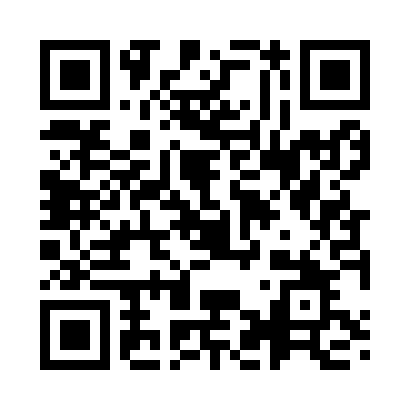 Prayer times for Ferndorf, AustriaWed 1 May 2024 - Fri 31 May 2024High Latitude Method: Angle Based RulePrayer Calculation Method: Muslim World LeagueAsar Calculation Method: ShafiPrayer times provided by https://www.salahtimes.comDateDayFajrSunriseDhuhrAsrMaghribIsha1Wed3:465:501:035:018:1610:122Thu3:445:491:025:018:1710:143Fri3:415:471:025:028:1810:164Sat3:395:461:025:028:2010:185Sun3:365:441:025:038:2110:206Mon3:345:431:025:038:2210:227Tue3:325:411:025:048:2410:248Wed3:295:401:025:048:2510:279Thu3:275:381:025:058:2610:2910Fri3:245:371:025:058:2810:3111Sat3:225:361:025:058:2910:3312Sun3:205:341:025:068:3010:3513Mon3:175:331:025:068:3110:3814Tue3:155:321:025:078:3310:4015Wed3:125:311:025:078:3410:4216Thu3:105:291:025:088:3510:4417Fri3:085:281:025:088:3610:4618Sat3:065:271:025:098:3710:4819Sun3:035:261:025:098:3910:5120Mon3:015:251:025:098:4010:5321Tue2:595:241:025:108:4110:5522Wed2:575:231:025:108:4210:5723Thu2:555:221:025:118:4310:5924Fri2:525:211:025:118:4411:0125Sat2:505:201:035:128:4511:0326Sun2:485:191:035:128:4611:0527Mon2:465:191:035:128:4711:0728Tue2:455:181:035:138:4811:0929Wed2:455:171:035:138:4911:1130Thu2:455:161:035:138:5011:1331Fri2:445:161:035:148:5111:14